Friday 26th February 2021LC: I can respond to a sequence of illustrations and identify the traits of the main character based upon my reading so far.  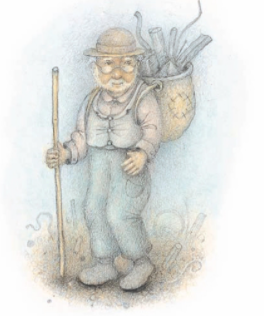 